ОБЩИНСКА ИЗБИРАТЕЛНА КОМИСИЯОБЩИНА КАРЛОВООБЛАСТ ПЛОВДИВ П Р О Т О К О Л  № 25Днес 02.10.2015 г. 12:00 часа се проведе заседание на Общинската избирателна комисия - Карлово при следнияД н е в е н  р е д: Вземане на решение за Допълнение на Решение № МИ-236 от 01.10.2015 г. Вземане на решение за промяна в състава на член на секционна избирателна комисия № 161300002Вземане на решение за разглеждане на Жалба от ПП „ГЕРБ” чрез Сребра Костова Атанасова, пълномощник на партията.ПРИСЪСТВАТ:ПРЕДСЕДАТЕЛ: 	    Станко Митев Маринов ЗАМ. ПРЕДСЕДАТЕЛ:   Марина Онорио РосасСЕКРЕТАР: 		    Пепа Николова Шуплева ЧЛЕНОВЕ:		    Любен Иванов Маджаров				    Мариян Петров Кючуков     Сехер Кязимова Бекташева				    Дияна Атанасова Николова				    Цветомира Стефанова Маринова 				    Владимир Тодоров Колев    На заседанието присъстват 9 души и има законния кворум, съгласно чл. 85, ал. 3 от ИК.По точка 1 от дневния ред ОИК реши: За по-голяма яснота и с оглед осъществяване на прозрачен изборен процес, ОИК-Карлово публикува на официалния си интернет сайт одобрените с Решение № МИ-236 от 01.10.2015г. образци от бюлетините за:- Общински съветници на Община Карлово- Кмет на Община Карлово- Кмет на кметство БАНЯ, Община Карлово- Кмет на кметство БЕГУНЦИ, Община Карлово- Кмет на кметство БОГДАН, Община Карлово- Кмет на кметство ВАСИЛ ЛЕВСКИ, Община Карлово- Кмет на кметство ВЕДРАРЕ, Община Карлово- Кмет на кметство ВОЙНЯГОВО, Община Карлово- Кмет на кметство ГОРНИ ДОМЛЯН, Община Карлово- Кмет на кметство ДОМЛЯН, Община Карлово- Кмет на кметство ДЪБЕНЕ, Община Карлово- Кмет на кметство ИГАНОВО, Община Карлово- Кмет на кметство КАЛОФЕР, Община Карлово- Кмет на кметство КАРАВЕЛОВО, Община Карлово- Кмет на кметство КЛИМЕНТ, Община Карлово- Кмет на кметство КЛИСУРА, Община Карлово- Кмет на кметство КУРТОВО, Община Карлово- Кмет на кметство КЪРНАРЕ, Община Карлово- Кмет на кметство МОСКОВЕЦ, Община Карлово- Кмет на кметство ПЕВЦИТЕ, Община Карлово- Кмет на кметство ПРОЛОМ, Община Карлово- Кмет на кметство РОЗИНО, Община Карлово- Кмет на кметство СЛАТИНА, Община Карлово- Кмет на кметство СОКОЛИЦА, Община Карлово- Кмет на кметство СТОЛЕТОВО, Община Карлово- Кмет на кметство ХРИСТО ДАНОВО, Община Карлово.Председателят на комисията подложи на гласуване точка 1 от дневния ред:ПРЕДСЕДАТЕЛ: 	    Станко Митев Маринов -  „ЗА” ЗАМ. ПРЕДСЕДАТЕЛ:   Марина Онорио Росас -  „ЗА”СЕКРЕТАР: 		    Пепа Николова Шуплева -  „ЗА”ЧЛЕНОВЕ:		    Любен Иванов Маджаров -  „ЗА”				    Мариян Петров Кючуков - „ЗА”    				    Сехер Кязимова Бекташева – „ЗА” 				    Дияна Атанасова Николова – „ЗА”				    Цветомира Стефанова Маринова - „ЗА”  				    Владимир Тодоров Колев – „ЗА”Гласували: „ЗА” – 9 (девет); „ПРОТИВ” – няма.По точка 2 от дневния ред ОИК реши: Постъпило е предложение с вх. № 67/02.10. 2015г. в ОИК-Карлово от Рустем Хасан Мурад, упълномощен представител на партия ДВИЖЕНИЕ ЗА ПРАВА И СВОБОДИ, относно замяна на член на СИК № 161300002, както следва: Джевдет Ахмед Манаф – член на СИК № 161300002 да се замени с лицето Надежда Антонова Баба. Изпълнени са изискванията на закона, досежно замяна член на СИК и е налице нужда от промяната с оглед обезпечаване законосъобразното протичането на изборния процес в Община Карлово.Председателят на комисията подложи на гласуване точка 2 от дневния ред:ПРЕДСЕДАТЕЛ: 	    Станко Митев Маринов -  „ЗА” ЗАМ. ПРЕДСЕДАТЕЛ:   Марина Онорио Росас -  „ЗА”СЕКРЕТАР: 		    Пепа Николова Шуплева -  „ЗА”ЧЛЕНОВЕ:		    Любен Иванов Маджаров -  „ЗА”				    Мариян Петров Кючуков - „ЗА”    				    Сехер Кязимова Бекташева – „ЗА” 				    Дияна Атанасова Николова – „ЗА”				    Цветомира Стефанова Маринова - „ЗА”  				    Владимир Тодоров Колев – „ЗА”Гласували: „ЗА” – 9 (девет); „ПРОТИВ” – няма.По точка 3 от дневния ред ОИК реши: Бяха дискутирани следните изказвания и мнения:Станко Маринов:Жалбата е допустима и основателна относно следното.I. На 01.10.15 на сайта на Община Карлово е публикувана статия със заглавие „Поклон и уважение за възрастните хора”, упоменато в жалбата. Въпросната статия не би следвало да изхожда от името на Емил Станев Кабаиванов в качеството му на кмет на Карлово тъй като временно изпълняващият кмет на Карлово към 01.10.15 е Антон Минев и не би следвало през времето на предизборната кампания да се качват каквито и да е обръщения към обществеността, които биха се изтълкували като предизборни инициативи.В последващата част на жалбата не считам, че това е някакво нарушение на добрите нрави относно воденето на предизборна кампания.ОИК Карлово следва да укаже на ВРИД кмет на Община Карлово да се разпореди на съответните длъжностни лица в Община Карлово да не се използва сайта на Община Карлово за предизборна агитация. II. Относно факта, че на централния вход на НЧ „Васил Левски” на терасата са поставени два броя агитационни материали на Емил Кабаиванов, издигнат от МК „Обединени за нашата община” в компетентност на ОИК е да вземе свое решение, с което да укаже на Председателя на НЧ „Васил Левски” Карлово да предприеме действия за свалянето и премахването на предизборните агитационни материали. В противен случай, ОИК Карлово ще бъде принудена да му състави АУАН.Марина Росас:Жалбата е допустима. Считам, че е нарушена разпоредбата на Чл.183 ал.4 от ИК за провеждане на предизборна агитация в нарушение на добрите нрави. Добрите нрави са широка морална категория от ценности. В момента, Емил Станев Кабаиванов е кандидат за Кмет на Община Карлово и не е редно статията да изхожда от последния в качеството му на Кмет на Общината. Нищо на официалния сайт на Община Карлово не се качва, ако не е одобрено от Пресцентъра на Общината. Още повече, че на листовка за провеждане на патриотична вечер на 05.10.2015г изхождаща от Община Карлово и лично донесена днес сутринта от Секретаря на Община Карлово в ОИК – Карлово и раздадена на членовете, същата изхожда от ВРИД Кмет на Община Карлово, Г-н Антон Минев. За мен, изречението „Както и ние трябва да дадем всичко от себе си, за да живеят по – добре утре нашите деца.” може да се тълкува двусмислено като вид агитация в полза на Г-н Емил Кабаиванов. Предлагам, да се установи нарушение на Чл. 183, ал.4 от ИК относно нарушаване на добрите нрави, тъй като не е редно статията да изхожда от Емил Станев Кабаиванов като Кмет на Община Карлово и още повече тази статия да се качва и разпространява на официалния сайт на Община Карлово. Що се отнася до поставените агитационни материали на терасата на НЧ „Васил Левски” Карлово, съгласно Заповед №1182 от 23.09.2015г. не е включена в местата за поставяне на агитационни материали. Съгласно Чл. 186, ал.1 от ИК предлагам да се укаже на Кмета на Община Карлово да изземе поставените в нарушение на закона агитационни материали.Владо КолевВРИД Кмет на Община Карлово да влезе в правомощията си и да следи за законосъобразното поставяне на агитационни материали. Тези сгради, визирам Читалището са общински и ВРИД следва да полага грижата на добър стопанин към тях. На сайта на Община Карлово се качват агитационни материали и то тенденциозно само на един кандидат за Кмет– Емил Кабаиванов и за мен има нарушение на чл. 183, ал. 4 относно нарушаване на добрите нрави. Пепа ШуплеваСпоред мен е нарушен чл. 182, ал. 1 от ИК, който гласи че не се допуска предизборна агитация в държавни и общински предприятия. Нарушен е и чл. 161, ал. 1 от ИК, който задължава кандидатите, които заемат държавна служба да ползват по свое усмотрение платен или неплатен отпуск. Съгласно част 3 от Административно-наказателните разпоредби на ИК санкциите се налаган по чл. 480, ал. 1 от ИК.На основание проведените дебати се оформиха две предложения за Решение:Предложение 1: На основание изказването на Председателя на ОИК Станко Маринов, ОИК Карлово да укаже на ВРИД кмет на Община Карлово да се разпореди на съответните длъжностни лица в Община Карлово да не се използва сайта на Община Карлово за предизборна агитация. Председателя на НЧ „Васил Левски” гр. Карлово да предприеме действия за свалянето и премахването на предизборните агитационни материали. В противен случай, ОИК Карлово ще бъде принудена да му състави АУАН.Предложение 2: На основание изказванията на Марина Росас и Владимир Колев, да се установи нарушение на разпоредбата на чл. 183. ал. 4 от ИК за нарушаване на добрите нрави, тъй като не е редно официалния сайт на Община Карлово да се използва за лично облагодетелстване на определен кандидат за кмет. Да се укаже на ВРИД Кмет на Община Карлово да се преустанови публикуване в интернет сайта на Община Карлово на политически агитационни материали. Да установи нарушение на ИК относно поставяне на агитационни материали в нарушение на Заповед №1182 от 23.09.2015 г. и да укаже на ВРИД Кмета на Община Карлово съгласно чл. 186 ал. 1 да изземе поставените в нарушение на ИК агитационни материали поставени на терасата на Народно читалище „ Васил Левски”.  Председателят на комисията подложи на гласуване Предложение 1: от дневния ред:ПРЕДСЕДАТЕЛ: 	    Станко Митев Маринов -  „ЗА” ЗАМ. ПРЕДСЕДАТЕЛ:   Марина Онорио Росас -  „ПРОТИВ”СЕКРЕТАР: 		    Пепа Николова Шуплева -  „ПРОТИВ”ЧЛЕНОВЕ:		    Любен Иванов Маджаров -  „ПРОТИВ”				    Мариян Петров Кючуков - „ПРОТИВ”    				    Сехер Кязимова Бекташева – „ПРОТИВ” 				    Дияна Атанасова Николова – „ЗА”				    Цветомира Стефанова Маринова - „ПРОТИВ”  				    Владимир Тодоров Колев – „ПРОТИВ”Гласували: „ЗА” – 2 (две); „ПРОТИВ” – 7 (седем). Председателят на комисията подложи на гласуване Предложение 2: от дневния ред:ПРЕДСЕДАТЕЛ: 	    Станко Митев Маринов -  „ПРОТИВ” ЗАМ. ПРЕДСЕДАТЕЛ:   Марина Онорио Росас -  „ЗА”СЕКРЕТАР: 		    Пепа Николова Шуплева -  „ЗА”ЧЛЕНОВЕ:		    Любен Иванов Маджаров -  „ЗА”				    Мариян Петров Кючуков - „ЗА”    				    Сехер Кязимова Бекташева – „ЗА” 				    Дияна Атанасова Николова – „ПРОТИВ”				    Цветомира Стефанова Маринова - „ЗА”  				    Владимир Тодоров Колев – „ЗА”Гласували: „ЗА” – 7 (седем); „ПРОТИВ” – 2 (две). 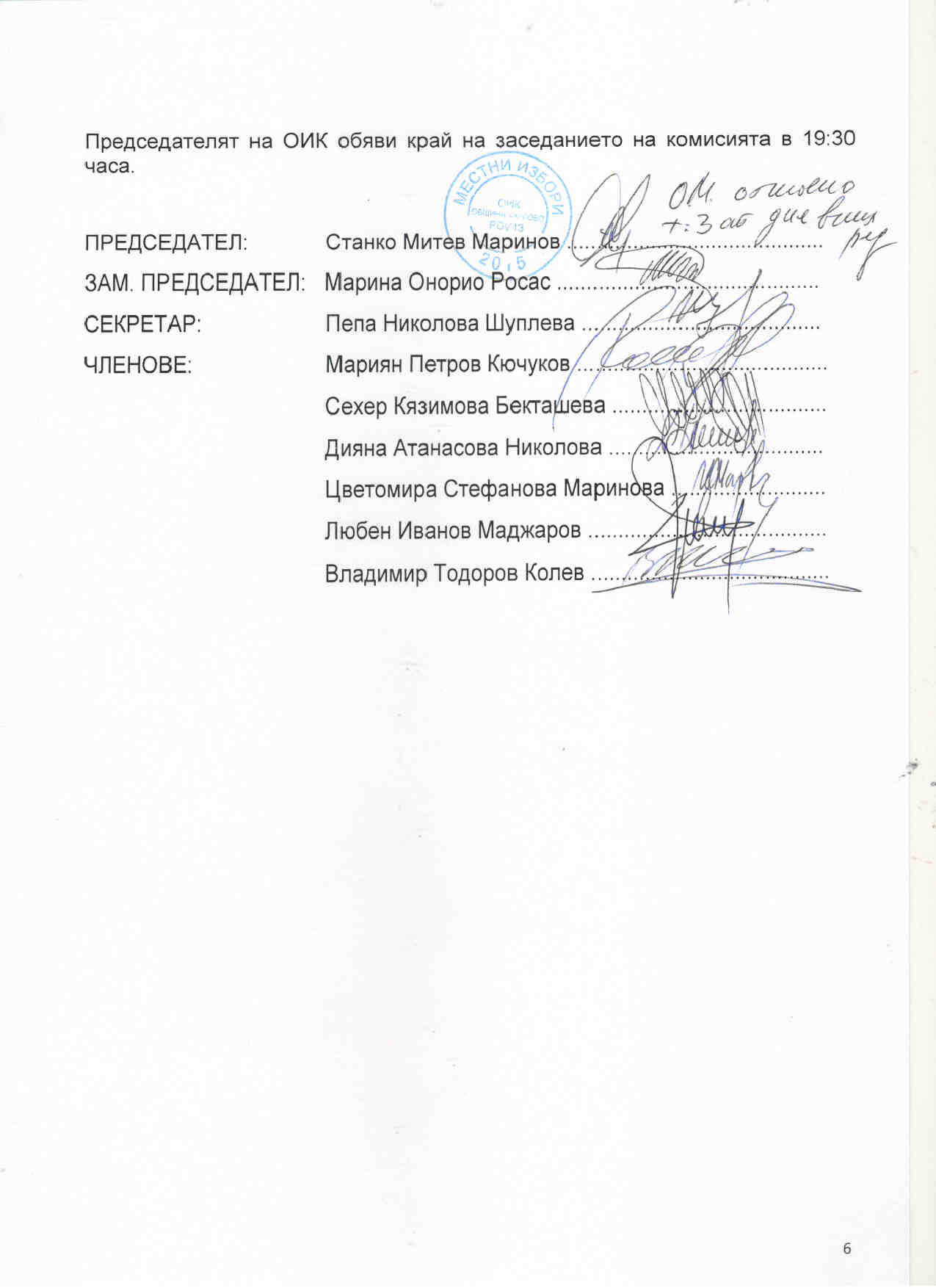 